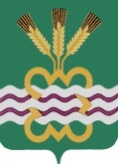 РОССИЙСКАЯ  ФЕДЕРАЦИЯСВЕРДЛОВСКАЯ  ОБЛАСТЬДУМА  КАМЕНСКОГО  ГОРОДСКОГО  ОКРУГА ШЕСТОЙ  СОЗЫВВосьмое  заседание  РЕШЕНИЕ № 140          21 сентября 2017 года О внесении изменений в Положение о Порядке управления и распоряжения муниципальным имуществом муниципального образования «Каменский городской округ», утвержденное Решением Думы Каменского городского округа от 25.02.2010 года № 240 (в ред. от 08.12.2011 года № 445, от 15.11.2012 года № 55, от 16.02.2017 года № 57, от 25.05.2017 года № 108) Принимая во внимание экспертное заключение Государственно – правового департамента Губернатора Свердловской области и Правительства Свердловской области от 05.07.2017 года № 445-ЭЗ по результатам правовой экспертизы Решения Думы Каменского городского округа от 25.02.2010 года № 240  «Об утверждении Положения «О Порядке управления и распоряжения муниципальным имуществом Муниципального образования «Каменский городской округ»  (в ред. от 08.12.2011 года № 445, от 15.11.2012 года № 55, от 16.02.2017 года № 57, от 25.05.2017 года № 108), с целью приведения Положения о Порядке управления и распоряжения муниципальным имуществом в соответствие с федеральными и муниципальными правовыми актами, руководствуясь Гражданским кодексом Российской Федерации, Федеральным законом от 06.10.2003 года № 131-ФЗ «Об общих принципах организации местного самоуправления в Российской Федерации», Федеральным законом от 26.07.2006г. № 135 – ФЗ «О защите конкуренции», ст. 23, 31 Устава муниципального образования «Каменский городской округ», Дума Каменского городского округаР Е Ш И Л А:1. Внести в Положение о Порядке управления и распоряжения муниципальным имуществом Муниципального образования «Каменский городской округ», утвержденное Решением Думы Каменского городского округа от 25.02.2010 года № 240 (в ред. от 08.12.2011 года № 445, от 15.11.2012 года № 55, от 16.02.2017 года № 57, от 25.05.2017 года № 108) (далее Положение) следующие изменения:1.1. Изложить подпункт 5.4.9 пункта 5.4 статьи 5 Положения в следующей редакции: «5.4.9 От имени Администрации муниципального образования «Каменский городской округ» (далее Администрация муниципального образования) принимает решения о передаче имущества (независимо от его стоимости) в безвозмездное пользование».1.2. Изложить подпункт 9.4.2 пункта 9.4 статьи 9 Положения в следующей редакции: «9.4.2 Заявление о предоставлении в безвозмездное пользование муниципального имущества оформляется в письменном виде на имя Главы муниципального образования и подается в Администрацию муниципального образования».1.3. Изложить подпункт 9.4.3 пункта 9.4 статьи 9 Положения в следующей редакции: «9.4.3 Срок рассмотрения заявления с момента предоставления документов составляет 30 календарных дней. Рассмотрение поступившего заявления осуществляется Комитетом».1.4. Изложить подпункт 9.4.4 пункта 9.4 статьи 9 Положения в следующей редакции: «9.4.4 По результатам рассмотрения заявления Комитет подготавливает проект постановления Главы о предоставлении имущества в безвозмездное пользование (при соблюдении требований, установленных пп. 9.2) либо об отказе в предоставлении имущества в безвозмездное пользование».2. Настоящее Решение вступает в силу со дня его опубликования.3.Опубликовать настоящее Решение в газете «Пламя», разместить на официальном сайте муниципального образования «Каменский городской округ»,  на официальном сайте Думы муниципального образования «Каменский городской округ».4. Контроль исполнения настоящего Решения возложить на постоянный  Комитет Думы Каменского городского округа по экономической политике, бюджету и налогам (Лисицина Г.Т.).Глава Каменского городского округа		                                        С.А. БелоусовПредседатель Думы Каменского городского округа                                   В.И. Чемезов